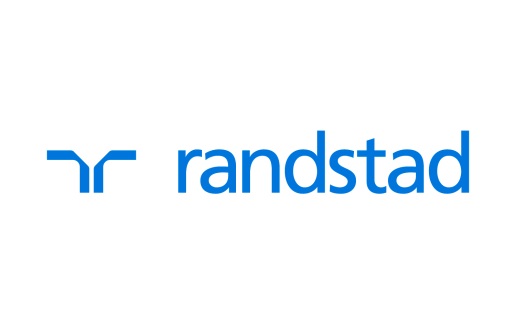 Randstad HR Solutions, divisione del gruppo Randstad specializzata in servizi a valore aggiunto per la gestione HR nelle organizzazioni aziendali, è alla ricerca di  due  Cloud Applications & Platform engineer per prestigioso e rinomato Cliente in ambito telecomunicazioniIl lavoro:La risorsa si inserirà nella funzione ICT Control Room Platform, che si occupa della gestione dei processi operativi di assurance, di delivery e di configuration management dei servizi ICT e delle piattaforme abilitanti Attività previste:Esecuzione del delivery delle componenti in logica DevOps. Coordinamento, presidio e partecipazione alla gestione operativa delle applicazioni, ottimizzandone le prestazioni e l’esercibilità.  Coordinamento e definizione delle procedure di back up e restore delle applicazioni.  Analisi delle anomalie infrastrutturali  ed applicative, identificazione delle cause e identificazione delle relative azioni correttive.  Coordinamento e partecipazione alle fasi di esecuzione dei test, verificare del livello di soddisfazione dei requisiti standard specifici di esercibilità, al fine di fornire il servizio al cliente nel rispetto dei livelli di servizio previsti. Coordinamento e partecipazione al tracciamento e alla lavorazione tempestiva delle segnalazioni dei Clienti, minimizzando i tempi di risposta e di risoluzione e assicurando il rispetto dei SLA. RequisitiLa risorsa ideale è in possesso dilaurea in ingegneria informatica, elettronica o telecomunicazioni ottimo livello di inglese, scritto e parlato.Possiede le seguenti conoscenze:Principali provider pubblici di cloud  (AWS, MS Azure, Google)Architetture e sistemi software Esercizio software di virtualizzazione,  OS, applic e basi dati; Integrazione applicazioni/prodotti; Metodi e standard di security; Standard di qualità e prestazioni;Evoluzione Infrastrutture di Rete/prodotti/servizi/applicazioni; Completano il profilo le seguenti soft skills:Buone doti di orientamento al cliente e al raggiungimento dei risultatiProattività, autonomia decisionale e problem solvingBuona propensione al teamworkingTendenza alla pianificazione, organizzazione e al raggiungimento della visione d'insiemeRispetto delle regole e delle procedure Tipologia di rapporto: tempo indeterminatoSede di lavoro:Taranto, Bari o Roma a seconda delle disponibilità della risorsa Per candidarsi:inviare il proprio cv aggiornato a: esmeralda.lulja@randstad.it entro il 31/10/2020inserendo in oggetto “Rif. Contatto Ufficio Placement Politecnico di Bari”Il CV dovrà contenere l’autorizzazione al trattamento dei dati personali ai sensi del D. Lgs. n. 196/2003 e ss.mm. e ii. e dell’art. 13 GDPR (Regolamento UE 2016/679) ed attestazione di veridicità ai sensi del DPR n.445/2000. Il presente annuncio è rivolto ad ambo i sessi, ai sensi della normativa vigente.